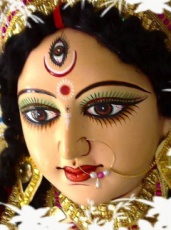 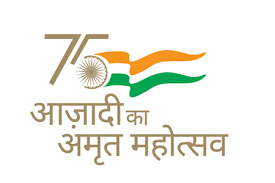        		             PRESS RELEASE  EAST - WEST METRO TO RUN 60 SERVICES ON SAPTAMI (12.10.21), ASTAMI (13.10.21) AND NABAMI (14.10.21) EAST - WEST METRO TO RUN 48 SERVICES ON DASHAMI (15.10.21)Kolkata, Date - 07.10.2021 ON SAPTAMI, ASTAMI AND NABAMIEast – West Metro will run 60 services (30 UP & 30 DN) on Saptami (12.10.21), Astami (13.10.21) and Nabami (14.10.21) instead of 48 daily services for the convenience of the Metro passengers from 12.00 hrs. to 22.00 hrs. in between Salt Lake Sector V and Phoolbagan.First Service :At 12:00 hrs. from Salt Lake Sector V to PhoolbaganAt 12:00 hrs. from Phoolbagan  to Salt Lake Sector VLast Service: At 21:40 hrs. from Salt Lake Sector V to PhoolbaganAt 21:40 hrs. from Phoolbagan  to Salt Lake Sector VMetro services on East – West route will run at an interval of 20 minutes (instead of 30 minutes interval).ON DASHAMIEast – West Metro will run 48 services (24 UP & 24 DN) on Dashami (15.10.2021) from 12.00 hrs. to 20.00 hrs. in between Salt Lake Sector V and Phoolbagan. First Service :At 12:00 hrs. from Salt Lake Sector V to PhoolbaganAt 12:00 hrs. from Phoolbagan  to Salt Lake Sector VLast Service: At 19:40 hrs. from Salt Lake Sector V to PhoolbaganAt 19:40 hrs. from Phoolbagan  to Salt Lake Sector VMetro services on East – West route will run at an interval of 20 minutes (instead of 30 minutes interval).No Tokens will be issued. Commuters will travel only with Smart Cards.Commuters are requested to maintain social distancing and all other Covid Protocols in the Metro premises.